О внесении изменений в постановление главы от 13 декабря 2021 г. № 01-03- 785/1 В целях приведения Порядка предоставления социальных выплат по мероприятию «Софинансирование подключения к газовым сетям низкого давления индивидуальных жилых домов работников муниципальной бюджетной сферы» в рамках муниципальной программы «Обеспечение качественным жильем и повышение качества жилищно – коммунальных услуг в Ленском районе» в соответствие действующему законодательством п о с т а н о в л я ю:	1. Внести изменения в приложение, утвержденное постановлением главы от 13.12.2021 г. № 01-03-785/1 «Об утверждении Порядка реализации мероприятия «Софинансирование подключения к газовым сетям низкого давления индивидуальных жилых домов работников муниципальной бюджетной сферы»:1.1. Изложить пункт 1.2. раздела 1 «Общие понятия и термины» в новой редакции: «Участниками мероприятия «Обеспечение жильем  работников муниципальной бюджетной сферы» могут быть граждане РФ, не достигшие возраста 60 лет (исключением являются граждане, проработавшие в бюджетной сфере более 20 лет), проживающие непрерывно не менее трех лет на территории Ленского района и имеющие  регистрацию по месту жительства или по месту пребывания, работающие в учреждениях, финансируемых из бюджета муниципального образования «Ленский район», а также государственных бюджетных и казенных учреждений Республики Саха (Якутия), расположенных на территории Ленского района: ГКУ РС (Я) «Ленский социально-реабилитационный центр для несовершеннолетних», ГКУ РС (Я) «Ленский дом – интернат для престарелых инвалидов», ГКУ РС (Я)   «Центр занятости населения Ленского района», ГКУ РС (Я) «Ленское управление социальной защиты населения и труда при Министерстве труда и социального развития РС (Я), ГБПОУ РС (Я) «Ленский технологический техникум» (далее – Учреждения) при одновременном соблюдении условий, определенных  п.1.4 и 1.5.1.2. Внести изменения в пункт 3.3 раздела 3 настоящего Порядка исключив фразу «и достигших на дату получения социальной выплаты возраста, дающего право на страховую пенсию по старости». 1.3. В приложении 5 к Порядку раздел 2 пункт 2.1.1. изложить в следующей редакции: «2.1. Администрация обязуется: 2.1.1 С момента подписания настоящего Соглашения, в течении 14 рабочих дней перечислить средства социальной выплаты на счет Получателя (Подрядной организации)»                                              2. Настоящее постановление вступает в силу с момента опубликования.3. Главному специалисту управления делами (Иванская Е.С.) опубликовать настоящее постановление в средствах массовой информации, официальном сайте муниципального образования «Ленский район».4.Контроль исполнения настоящего постановления оставляю за собой.	Глава 						       Ж.Ж. АбильмановМуниципальное образование«ЛЕНСКИЙ РАЙОН»Республики Саха (Якутия)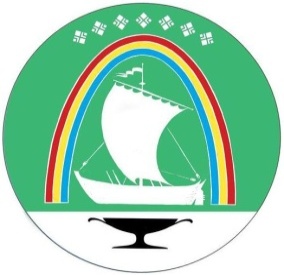 Саха Өрөспүүбүлүкэтин «ЛЕНСКЭЙ ОРОЙУОН» муниципальнайтэриллиитэПОСТАНОВЛЕНИЕ                  УУРААХг. Ленск                      Ленскэй кот «29» __августа__2023 года                     № ___01-03-504/3___от «29» __августа__2023 года                     № ___01-03-504/3___